St. Micheal’s and All Angels, All Stretton SO462958A Wildlife Survey by Strettons Area Community Wildlife Group (SACWG)Report by Caroline Uff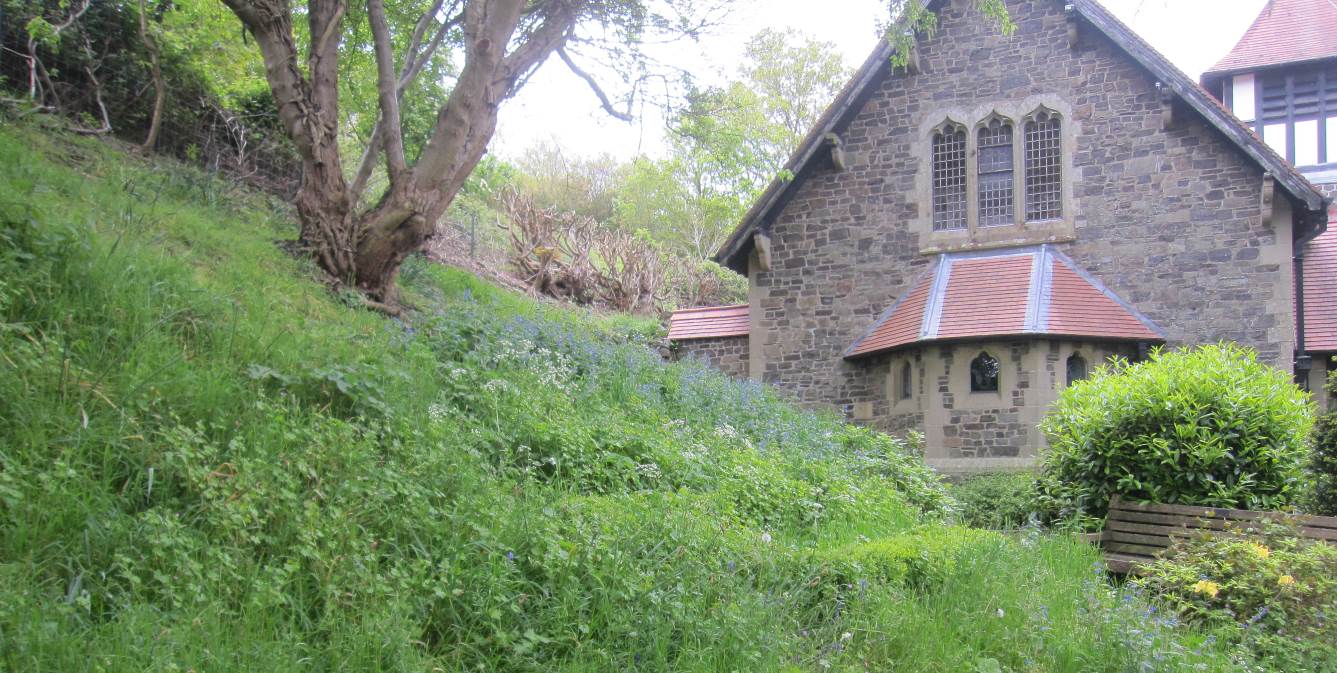 IntroductionSt Michael’s and All Angels is situated on the edge of All Stretton. It is bounded on the south side by the Shrewsbury Road and to the north by the Long Mynd SSSI.  It is quite shady and mostly on steep ground with exposed rock behind the church.  A previous survey of the churchyard was carried out in 1998 by J.Thompson.Survey detailsOn 17/5/2014 members of SACWG assessed the site.Ground Flora: Species were recorded from a general walkover. Ferns were also identified.Trees: The existing map from 1998 was checked and updated if necessary.Mammals: A baited hedgehog tunnel was left for two nights to collect mammal footprints. Tracks and signs of other mammals were also recorded. Bats were not assessed.Birds: Any birds seen or heard within churchyard were recorded.  Those seen in flight were only recorded if it seemed likely they were using the site. Signs of nesting were noted.Invertebrates: Any species encountered within the churchyard were identified as far as possible. Seep nets and beating trays were used.Reptile mats: Two mats (felt roofing tiles) were left in situ for approx. 1 month around the period of the visit to act as refuges for reptiles.Results and commentsIn all 90 species were recorded and summarised below – the full list is given at the end. 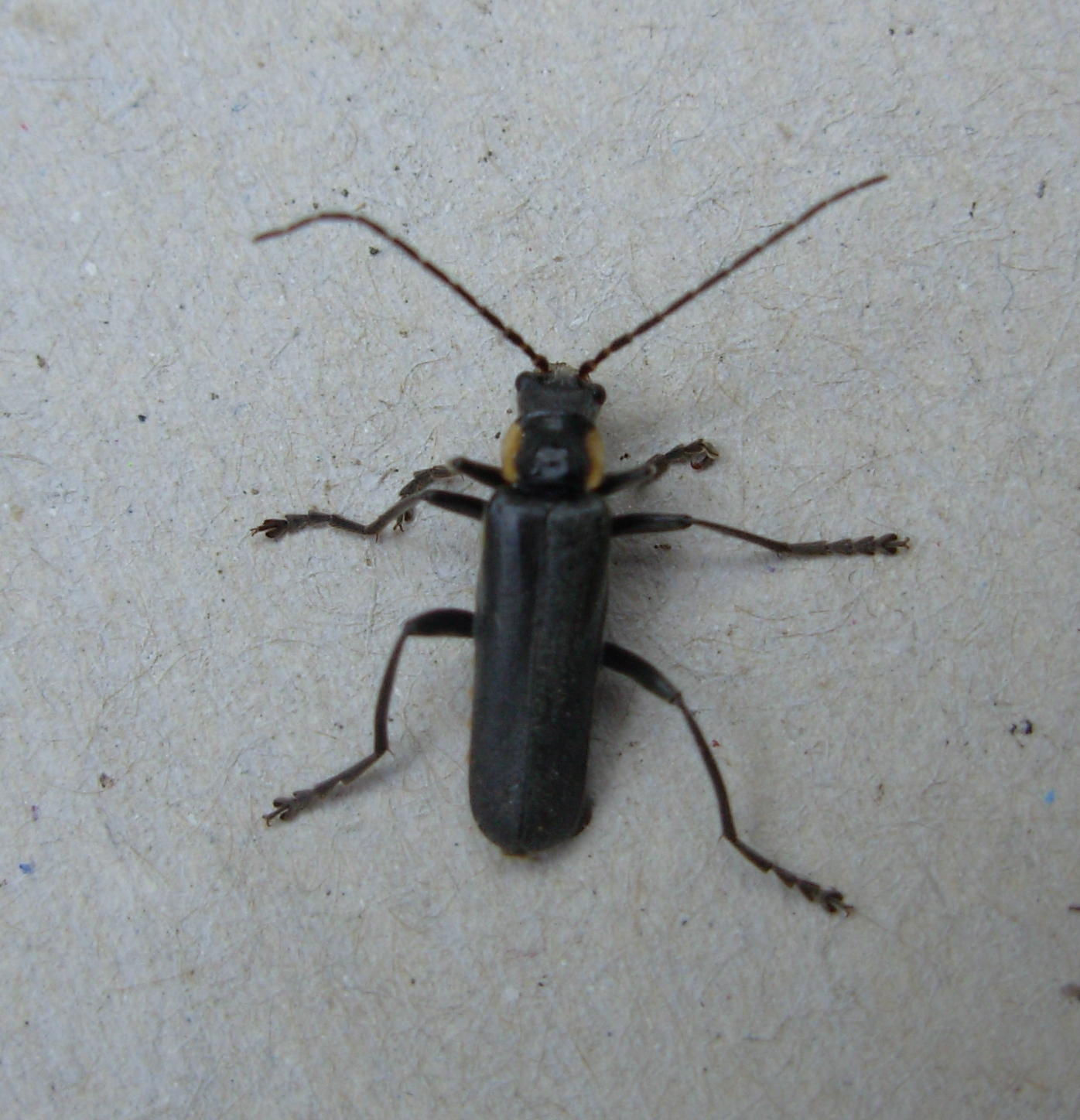 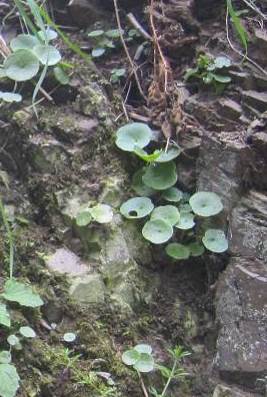 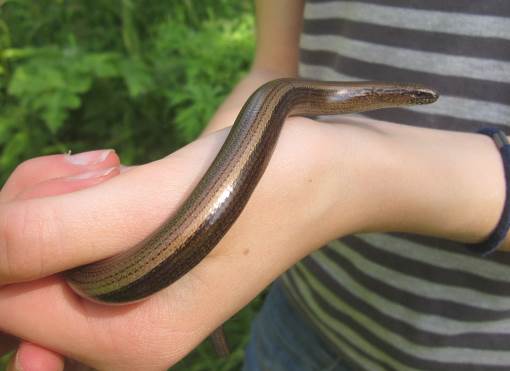 The following sketch map by John Thompson in 1998 is still a good representation of the plants in the churchyard and the management suggestions in John’s report remain relevant today. The hedge along the eastern boundary is difficult to manage using traditional methods such as laying, but it may be possible to coppice and gap up if desired.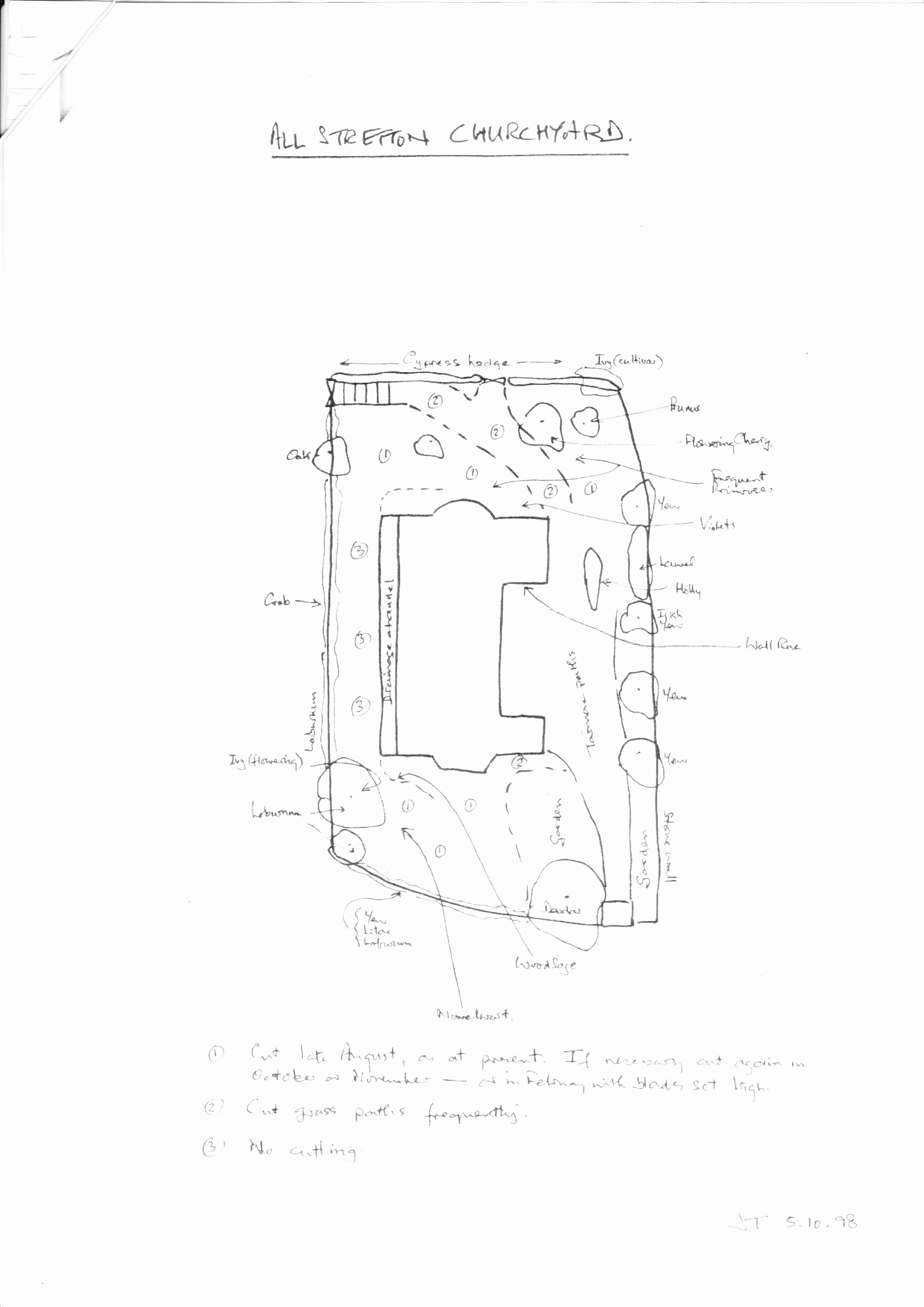 Plants recorded 2014 (English names used where possible)Animals recorded 2014 (English names used where possible)# Species recordedCommentsGround Flora44Little change since 1998. The grassland here is of no special importance, but the flora includes some nice spring woodland species such as bluebell and primrose as well as cuckoo flower, food plant of the orange tip butterfly. The bare rock has good amounts of the aptly named navelwort.Trees11Trees recorded in 1998 were still present.  Old laburnum rich hedges are a feature of local interest. Despite its poisonous nature many hedges were planted with laburnum about 150 years ago in south- west Shropshire and parts of Wales, but the reason is open to debate.Birds11Invertebrates22Of particular note was the striking soldier beetle, Cantharis obscura. It is rare in Britain, designated ‘Nationally Scarce’ and has its stronghold in the Lake District as it favours wooded hillsides.  However several recent records, including this, have confirmed that there is also a population in the Shropshire Hills.Mammals1Mouse and cat footprints were picked up together in the mammal tunnel!Reptiles1A slow worm was found.  These shy and increasingly uncommon reptiles are in fact legless lizards rather than snakes. They do however often find a welcome refuge in churchyards.  They are a legally protected species.GroupPlant nameFlowersAlkanet, greenFlowersBluebellFlowersBrambleFlowersButtercup, bulbousFlowersButtercup, creepingFlowersCelandine, greaterFlowersCelandine, lesserFlowersCleaversFlowersChickweed, common FlowersCrane's-bill, shiningFlowersDandelionsFlowersField speedwellFlowersField/wood forget-me-notFlowersFoxgloveFlowersGarlic mustardFlowersHerb-RobertFlowersHimalayan BalsamFlowersHogweedFlowersIvyFlowersLady's smockFlowersLamb's LettuceFlowersLord's-and-ladiesFlowersNavelwortFlowersNipplewortFlowersPrimroseFlowersRagwortFlowersRamsonsFlowersSpeedwell, slenderFlowersSolomon's sealFlowersSorrel, commonFlowersSpeedwell, germander FlowersStinging nettleFlowersStitchwort, lesserFlowersStrawberry, barrenFlowersTutsanGroupPlant nameFlowersVetch, commonFlowersWavy bittercressFlowersWild strawberryFlowersWillowherb, rosebayFlowersWood avensFlowersWood sageFernsBuckler-fern, broadFernsMale fernTrees and ShrubsAshTrees and ShrubsCrab AppleTrees and ShrubsDeodarTrees and ShrubsHollyTrees and ShrubsLaburnumTrees and ShrubsLaurel, CherryTrees and ShrubsLilacTrees and ShrubsOakTrees and ShrubsOrnamental cherryTrees and ShrubsRowanTrees and ShrubsYewGroupAnimal nameBirdBlackbirdBirdBlue titBirdCarrion crowBirdChaffinchBirdCollared DoveBirdGoldfinchBirdGreat titBirdRobinBirdStock DoveBirdWood pigeonBirdWrenMammalmouse/voleReptileSlowwormColeoptera (Beetles)ladybird, 7-spot Coleoptera (Beetles)soldier beetle, Cantharis crypticaColeoptera (Beetles)soldier beetle, Cantharis obscuraHemiptera (bugs)Shieldbug, green Hymenoptera (Ants, bees and wasps)mason bee, Osmia laeianiaHymenoptera (Ants, bees and wasps)ant, Myrmica rubraHymenoptera (Ants, bees and wasps)bumblebee, buff-tailed Hymenoptera (Ants, bees and wasps)Honey BeeHymenoptera (Ants, bees and wasps)mason bee, Osmia bicornisHymenoptera (Ants, bees and wasps)bumblebee, white-tailed Lepidoptera (Butterflies and moths)micromoth, Adela reamueallaLepidoptera (Butterflies and moths)moth, brown silver-linesLepidoptera (Butterflies and moths)moth, common carpetLepidoptera (Butterflies and moths)moth, common marbled carpetLepidoptera (Butterflies and moths)butterfly, green hairstreakLepidoptera (Butterflies and moths)butterfly, large whiteLepidoptera (Butterflies and moths)butterfly, orange tipLepidoptera (Butterflies and moths)moth, speckled yellowSnailsnail, Cepaea nemoralisSnailsnail, common gardenSnailsnail, glass (probably more than one sp)Snailsnail, white lipped garden